REQUERIMENTO 403/2015Requer informações sobre a Comissão Municipal de Emprego (CME), neste município.                      Senhor Presidente,Senhores Vereadores,                     REQUEIRO que, nos termos do Art. 10, Inciso X, da Lei Orgânica do município de Santa Bárbara d’Oeste, combinado com o Art. 63, Inciso IX, do mesmo diploma legal, seja oficiado Excelentíssimo Senhor Prefeito Municipal para que encaminhe a esta Casa de Leis as seguintes informações: 	               1º) Há quanto tempo existe a Comissão Municipal de Emprego ?                        2º) Quantas reuniões já foram realizadas até o momento ?                          3º) Nestas reuniões já foram elaborados Planos Municipais de Trabalho e projetos de Políticas Públicas de Emprego, Trabalho e Renda ?                           4º) Quais as ações existentes atualmente para a geração de renda e emprego no município?                         5º) Quem são os integrantes da CME atualmente?                                                        Justificativa                                    Entendemos que as autoridades municipais devam ter consciência da importância de uma Comissão Municipal de Emprego, assim como é fundamental a existência da CME para direcionar os trabalhadores para as qualificações solicitadas por região.Plenário “Dr. Tancredo Neves”, em 26 de março de 2015.Celso Ávila - PV-Vereador-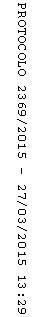 